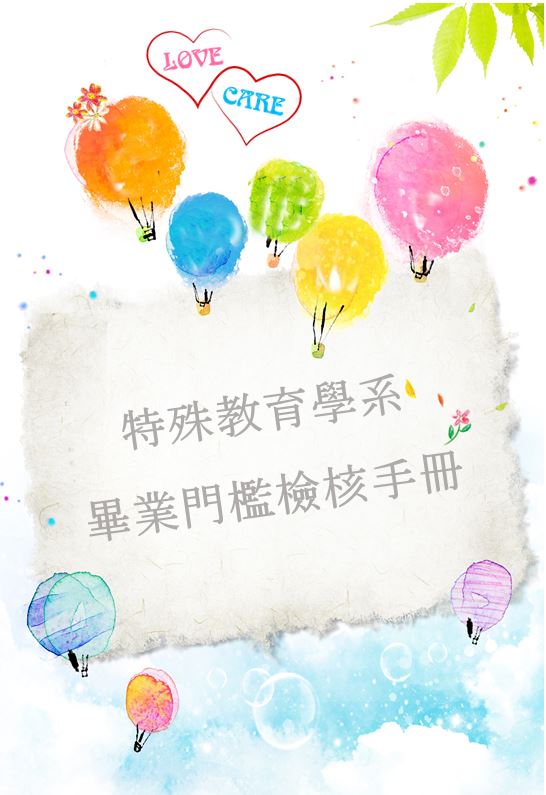 基本資料姓名：　　　　　　　　　　 　　學級：　　　　級學號：　　　　　　　　　　 　　性別：□男　□女聯絡電話： 　　　　　　　　　　電子信箱： 　　　　　　          　　　　六項畢業門檻檢核通過系辦用印處：      年     月     日特殊教育學系畢業門檻檢核機制課程內評量學科考試 (學科能力檢測)術科考試 (實務能力檢測)歷程與成果檔案評量 (檔案評量)校外見習一週100小時志工服務時數＊ 完成者請在框框內打勾 ＊課程內評量【評量作法】各科及格分數為60分，分數由各授課老師評分由系審核總學分數及各類課程學分數是否符合規定【審核時機】每學期末，由各科授課老師評分申請畢業時，由系所審核總學分數特殊教育學校（班）師資生能力檢核活動說明【檢測目的】為了解師資生特殊教育專業基本知能程度，作為後續獎勵以及輔導之依據，以確保本校特殊教育學校（班）師資生之素質，特辦理本項能力檢核活動。【檢測時間】本測驗於每學年度下學期舉行，確切時間請依特殊教育學系網頁公告為主。【檢測項目】學科能力檢測（筆試）考試內容以歷年教師資格考選擇題為主，共50題。各年級考試範圍參酌修課情形安排如下：(1) 特教系大一與大二：特殊教育導論（含各類特殊生定義、鑑定基準、身心特質、輔導策略，以及特殊教育基本制度與概念）
(2) 特教系大三：
A. 師資生：特殊教育教材教法（含特殊教育課程與教學、個別化計畫）
B. 特教系非師資生(已申請放棄師培且通過審核者)：特殊教育導論（含各類特殊生定義、鑑定基準、身心特質、輔導策略，以及特殊教育基本制度與概念）
(3) 特教系大四：
A. 師資生：共考二科，一科「教育理念與實務」、一科綜合「學習者發展與適性輔導」以及「課程教學與評量」，分成二份試卷考。
B. 特教系非師資生(已申請放棄師培且通過者)：特殊教育導論（含各類特殊生定義、鑑定基準、身心特質、輔導策略，以及特殊教育基本制度與概念）實務能力檢測（僅師資生報名參加）(自110學年度起，教學單元活動設計和教學演示由師培中心主辦，確切時間請依師培中心網頁公告為主)大一以上：自我介紹、故事演說／律動唱跳／閱讀理解心智圖繪製（擇一類參加）大二以上：正向行為支持大三以上：教學單元活動設計（國民小學特殊教育資賦優類、國民小學特殊教育身心障礙類、特殊教育幼兒園教育階段-身心障礙類）大四以上：教學演示（國民小學特殊教育資賦優類、國民小學特殊教育身心障礙類、特殊教育幼兒園教育階段-身心障礙類），擇一類參加檔案評量【目的】為了解特教系學生達成系核心能力的發展歷程以及成果，作為後續獎勵以及輔導之依據，以確保本系學生之素質，特辦理本項檔案評量檢核活動。培養學生具備組織、統整、溝通、自省、規劃之能力，以利學涯發展順利。提供學生分享及交流學習歷程以及學習成果之機會，促進相互觀摩學習、彼此互相砥勵之自主學習氛圍。檔案成果可作為未來準備教職或其他工作的應徵資料。【檢測對象】特殊教育學系學生一律皆需參加檔案評量，算一次班系週會活動。需展示能代表本系培育目標及能力指標的檔案內容，供校內外評審評分。校外見習一週依據大學部課程手冊規定，學生於大三開學前，需利用大學寒暑假到小學、幼兒園或機構見習一週。【申請及審核見習】找尋見習單位：請自行找尋適合的小學、幼兒園或機構之特殊教育班級教師，取得口頭同意後，給教師「給見習老師的一封信」，並填寫見習同意書。申請見習：繳回見習同意書及計畫書，以利系辦統一發公文至見習學校或機構。見習：請依計畫書完成見習活動。繳交見習報告：見習完畢，開學後兩週內將見習心得E-mail至系辦公辦信箱。審核：見習報告經本系審核通過後，將通知學生是否通過見習檢核。詳細附件資料、規定及執行時間請依特殊教育學系網頁公告為主。100小時志工服務時數透過服務學習，增進專業知能，培養人文及社會關懷本系學生畢業之前，需完成一百小時特殊教育志工（含身心障礙及資賦優異）服務，藉以培養學生人文及社會關懷。實施方式如下：需達三項不同的志工服務。每一項志工服務至多可抵50小時。若參與系學會所辦理營隊以外的志工服務，服務內容需與特教相關。特殊教育志工服務認證欄服務單位名稱：　　　　　　　　　　　　　　　　　　　　　服務單位地址（地點）：　 　　　　　　　　　　　　　　　　服務日期：自  　  年    月    日至　　  年    月    日服務時間：自  　  午    時    分至   　 午    時    分服務職稱：　　　　　　　　　　　服務時數：　　　　　時義工服務內容說明：志工服務感想或心得：認證單位戳章用印處(服務單位)：　　年　　月　　日特殊教育志工服務認證欄服務單位名稱：　　　　　　　　　　　　　　　　　　　　　服務單位地址（地點）：　 　　　　　　　　　　　　　　　　服務日期：自  　  年    月    日至　　  年    月    日服務時間：自  　  午    時    分至   　 午    時    分服務職稱：　　　　　　　　　　　服務時數：　　　　　時義工服務內容說明：志工服務感想或心得：認證單位戳章用印處(服務單位)：　　年　　月　　日特殊教育志工服務認證欄服務單位名稱：　　　　　　　　　　　　　　　　　　　　　服務單位地址（地點）：　 　　　　　　　　　　　　　　　　服務日期：自  　  年    月    日至　　  年    月    日服務時間：自  　  午    時    分至   　 午    時    分服務職稱：　　　　　　　　　　　服務時數：　　　　　時義工服務內容說明：志工服務感想或心得：認證單位戳章用印處(服務單位)：　　年　　月　　日特殊教育志工服務認證欄服務單位名稱：　　　　　　　　　　　　　　　　　　　　　服務單位地址（地點）：　 　　　　　　　　　　　　　　　　服務日期：自  　  年    月    日至　　  年    月    日服務時間：自  　  午    時    分至   　 午    時    分服務職稱：　　　　　　　　　　　服務時數：　　　　　時義工服務內容說明：志工服務感想或心得：認證單位戳章用印處(服務單位)：　　年　　月　　日特殊教育志工服務認證欄服務單位名稱：　　　　　　　　　　　　　　　　　　　　　服務單位地址（地點）：　 　　　　　　　　　　　　　　　　服務日期：自  　  年    月    日至　　  年    月    日服務時間：自  　  午    時    分至   　 午    時    分服務職稱：　　　　　　　　　　　服務時數：　　　　　時義工服務內容說明：志工服務感想或心得：認證單位戳章用印處(服務單位)：　　年　　月　　日特殊教育志工服務認證欄服務單位名稱：　　　　　　　　　　　　　　　　　　　　　服務單位地址（地點）：　 　　　　　　　　　　　　　　　　服務日期：自  　  年    月    日至　　  年    月    日服務時間：自  　  午    時    分至   　 午    時    分服務職稱：　　　　　　　　　　　服務時數：　　　　　時義工服務內容說明：志工服務感想或心得：認證單位戳章用印處(服務單位)：　　年　　月　　日特殊教育志工服務認證欄服務單位名稱：　　　　　　　　　　　　　　　　　　　　　服務單位地址（地點）：　 　　　　　　　　　　　　　　　　服務日期：自  　  年    月    日至　　  年    月    日服務時間：自  　  午    時    分至   　 午    時    分服務職稱：　　　　　　　　　　　服務時數：　　　　　時義工服務內容說明：志工服務感想或心得：認證單位戳章用印處(服務單位)：　　年　　月　　日志工服務證書黏貼處志工服務證書黏貼處志工服務證書黏貼處志工服務證書黏貼處志工服務證書黏貼處志工服務證書黏貼處志工服務證書黏貼處